CLACKAMAS RIVER WATER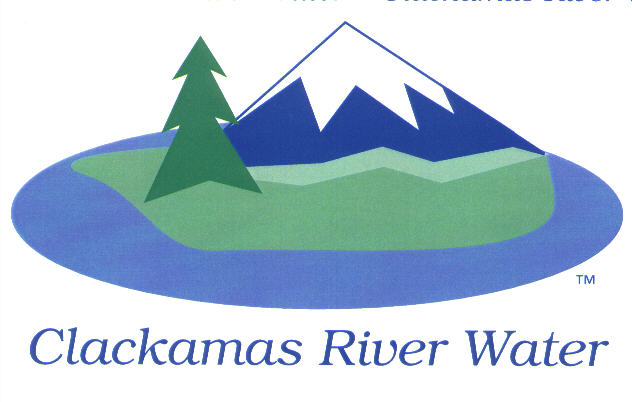 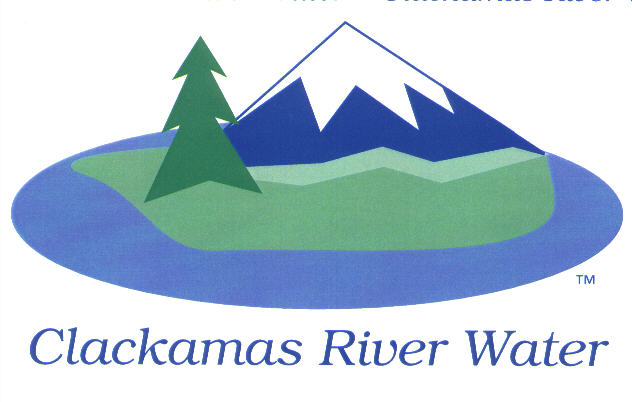 BOARD OF COMMISSIONERSSPECIAL MEETING & REGULAR MEETING Held at 16770 SE 82nd Dr.December 10, 2015AGENDA6:00 pm Regular Board MeetingPlease sign the attendance sheet.  Members of the public are welcome to speak for a maximum of three minutes. Public comment provided at the beginning of the agenda will be reserved for comment on agenda items, special presentations, letters and complaints.  Public comment as listed at the end of the agenda will be for the purpose of “wrapping up” any remaining concerns. SPECIAL MEETINGCall to Order, Pledge of Allegiance and Roll Call – Hugh Kalani, Board PresidentCRW Board invites the public to listen and comment on the Southside Service area project and the bond funding of the project Informational ItemOverview of the Southside Service Area Project- Carol Bryck, CFO;  Bob George Chief EngineerPublic CommentAdjournREGULAR MEETING @ 6:00 p.m.  Call to Order– Hugh Kalani, Board PresidentApproval of the AgendaPublic Comment (see blue box at the top of the agenda)PresentationsAudit Presentation – Julie Desimone, Moss AdamsInsurance presentation- Jeff Griffin, Wilson-HeirgoodAction ItemAcceptance of the audited financial statement for Fiscal Year 15 - Carol Bryck, CFOProject Acceptance- SE Tolbert Street Waterline Relocation, CIP 14-5148 –Adam Bjornstedt, Principal EngineerNext pageConsent Agenda CA-1:	Gross Payroll and Accounts Paid:  November 2015 CA-2:	Cash Position and Transfers:  November 2015CA-3:	Camp Withycombe, Clackamas Oregon- CRW “Rules and Regulations” Chapter 8 & 11 – Temporary Irrigation Water Service exception request – Bob George, Chief EngineerInformational ReportsSouthside Service Area Project update – Adam Bjornstedt, Principal EngineerMANAGEMENT REPORT – Lee Moore Sr., General ManagerPublic Comment (see blue box at the top of the agenda)Commissioner Business Commissioner Reports and Reimbursements –Naomi Angier, Ken Humberston, Hugh Kalani, Dave McNeel, & Larry SowaAdjournThe meeting location is accessible to persons with disabilities.  A request for accommodations for persons with disabilities should be made at least 48 hours before the meeting to Adora Campbell (503) 722-9226.          